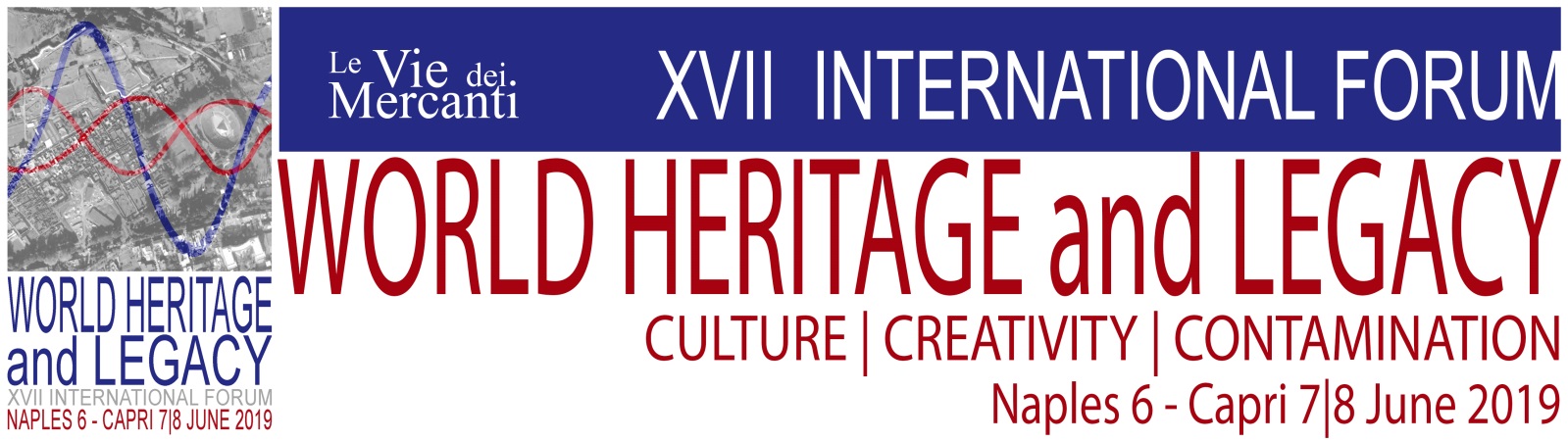 REGISTRATION FORM Participant dataName :  _________________  ___________________  _____________________ Affiliation:  _____________________________________________________________Email: _________________________________________________________________Mailing Address:________________________________________________________		                              Street/ PO Box  ______________ __________________  _______________  ____________________        City		  State/Province           Zip/Postal Code   	         CountryPhone: (______) __________________  Fax: (_______ )____________________ Paper ID number________ Paper title ______________________________________________________________________________________________________________Participation to the Gala Dinner (please specify) :  		Yes                      NoDinner guest name: ______________________________________________________________Total Fees: Euros € _____________________________  Data for the payment receiptHeading:________________________________________________________		                             Society or Name and SurnameAddress:________________________________________________________		                              Street/ PO Box  ______________ __________________  _______________  ____________________        City		  State/Province           Zip/Postal Code   	         CountryIVA - VAT number _______________________________________Fiscal code number - Tax number _____________________________________Personal dataEvery personal information will be used only for the Forum necessities.Date _________________________Signature ____________________________________